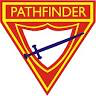 South England ConferencePathfinder Drum Corps One-Day Beginner Theory TrainingAPPLICATION FORMCourse details: Sunday 4th February 2024 | 09.00-12.00 | The Advent CentrePlease fill in the names of those members from your club planning to attend.Please ensure you arrive on time. Late arrivals may not be permitted to join the training dependent upon sections missed (at discretion of the trainer). Dress Code: Field Uniform.Please email this completed form by 28th January to drilldrum@secadventist.org.ukClub NameLeader’s NameContact No.Email AddressFirst NameSurnameIs this a retakeYes         No Yes         No Yes         No Yes         No Yes         No Yes         No Yes         No Yes         No Yes         No Yes         No Yes         No Yes         No 